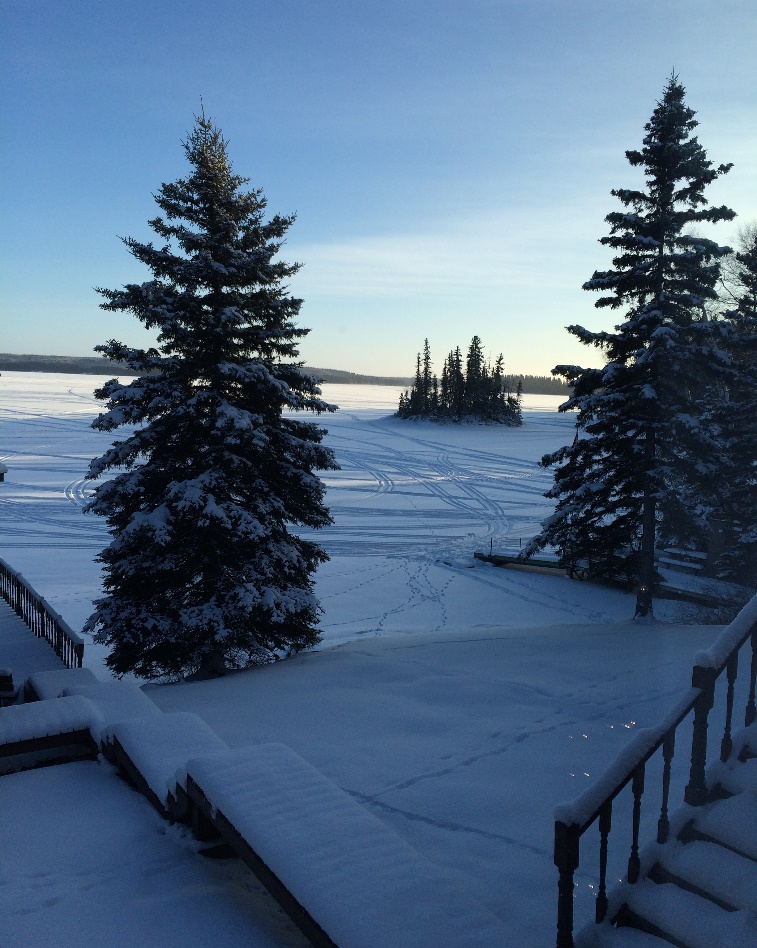 
"How many lessons of faith and beauty we should lose, if there were no winter in our year!"--Thomas Wentworth HigginsonCommunication/where to find us:FYI:https://twitter.com/21gravelPlease follow for Career Development tweets ,and link to  Trade Talk Thursday https://drive.google.com/folderview?id=0Bw590bI7iOboMmczNmw2azVkQzQ&usp=sharing  Trade Talk Thursday archives http://www.mapleforem.ca/ Educators join the Manitoba professional learning environment. Trade Talk Thursday is now being posted to the Career Development  Community https://paper.li/21GRAVEL/1457619310?edition_id=a1b2b1e0-3303-11e6-8311-002590a5ba2d&utm_campaign=paper_sub&utm_medium=email&utm_source=subscription  This week’s edition of the career development daily on paper.li http://lakeshoretransitions.weebly.com/ Visit Lakeshore School Division’s Transitions web page for post-secondary and career development resources   and more ….SFTTSpeech from the throne http://www.gov.mb.ca/thronespeech/ Everfi’s Hockey scholar demo “Future Goals - Hockey Scholar uses sports to bring life to science, math and engineering concepts. Through 12 inquiry-based lessons, students explore topics such as phases of matter, forces and motion, and body systems. These are all available to your classroom at no cost thanks to the Calgary Flames, the NHL and NHLPA.”https://vimeo.com/132331177?mkt_tok=eyJpIjoiWlRnM09XSmlPVGN3TnpreCIsInQiOiI3NVZURzVsV1h4ZFZKWERyXC9rSTBKdVczOUFiK0RXTU00MWdmVUREMUdTRktlOXlhcmF6ZHkzQnZ0Yjc3V0pXTHpFWGZVOU5HN3hlM3ZHMUdNTkVHZUl6VHZcL1dPcnMwVHZ4YW1zWVBBNkpZPSJ9  Middle Years Trades Camp in Borderland and Red River Valley article  Students from Borderland and Red River Valley School Divisions took part in a Trades Camp initiative through the month of November. The two school divisions received a grant from Apprenticeship Manitoba that was used to provide hands on trades experience for middle years students in eight vocational programs operated by the Red River Technical Vocational Area.http://www.pembinavalleyonline.com/local/sixteen-middle-years-students-enjoy-trades-camp Skills Canada contest description document: Robotics example  Contest description for  Robotics http://www.skillsmanitoba.ca/wp-content/uploads/2013/08/23_Robotics_S_2016.pdf Campus Manitoba career planning resource ​ “Career options are endless. Sorting them on your own can be hard. We’ve got a nice list of what you can find right here in Manitoba.”http://www.setyourcourse.ca/career-planning  Lets talk science programs  This CurioCity resource is designed to showcase STEM-based careers – both the obvious and the not so obvious.https://explorecuriocity.org/Explore/ArticleId/4853/careers.aspx TIME TO START THINKING ROTARY CAREER SYMPOSIUM!!!DATES:  MARCH 15-16, 2017PLACE:  WINNIPEG CONVENTION CENTRE “The Rotary Career Symposium Committee is pleased to announce we have finalized dates, places and people for our 20th Annual event.” School registration form is attached .https://drive.google.com/file/d/0Bw590bI7iObocDFxeVRGeFZHcEE/view?usp=sharing explorecuriocity.org   Free STEM career resources for educators “Make science, technology, engineering and math (STEM) engaging, relevant and interesting for your students. Explore and access practical, curriculum-aligned classroom resources like learning strategies, starting points, case studies, action project resources and timeline guides. Login or register for full access to all of our free educator resources.”https://explorecuriocity.org/Explore/ArticleId/5027/careers-educator-resource.aspx Friendship Centres of Manitoba The Winston Menard Memorial Scholarships are awarded to students needing support for their education. Students must demonstrate a commitment to volunteerism, community development, and helping others.http://www.friendshipcentres.ca/scholarships/ Skills Canada Manitoba Fall and Winter Programs“Skills Canada Manitoba is pleased to offer a variety of exciting programs this Fall and Winter to students in Grades 6 - 12.”https://t.e2ma.net/message/xozyk/1fbdet 